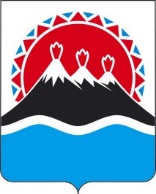 П О С Т А Н О В Л Е Н И ЕГУБЕРНАТОРА КАМЧАТСКОГО КРАЯг. Петропавловск-КамчатскийВо исполнение представления прокуратуры Камчатского края от 22.07.2022 № 72-09-2022 «Об устранении нарушений законодательства в сфере предоставления социальных выплат»ПОСТАНОВЛЯЮ:1. Внести в подпункт 1 пункта 19 приложения к постановлению Губернатора Камчатского края от 08.05.2020 № 70 «Об утверждении Порядка и условий назначения и осуществления ежемесячной денежной выплаты на ребенка в возрасте от трех до семи лет включительно» изменение, исключив слова «(за исключением случаев определения размера ежемесячной выплаты в соответствии с абзацами третьим и четвертым части 1 статьи 3 Закона Камчатского края от 09.04.2020 № 438 «Об установлении в Камчатском крае ежемесячной денежной выплаты на ребенка в возрасте от трех до семи лет включительно»)».2. Настоящее постановление вступает в силу после дня его официального опубликования, действие настоящего постановления распространяется на правоотношения, возникшие с 1 апреля 2022 года.[Дата регистрации]№[Номер документа]О внесении изменения в приложение к постановлению Губернатора Камчатского края от 08.05.2020 № 70 «Об утверждении Порядка и условий назначения и осуществления ежемесячной денежной выплаты на ребенка в возрасте от трех до семи лет включительно»[горизонтальный штамп подписи 1]В.В. Солодов